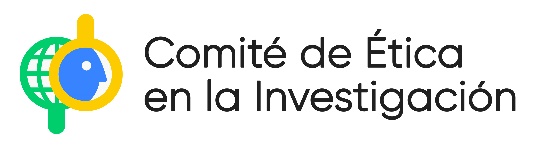 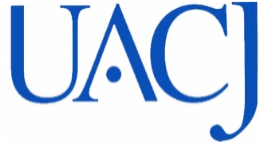 UNIVERSIDAD AUTÓNOMA DE CIUDAD JUÁREZCOMITÉ DE ÉTICA EN LA INVESTIGACIÓNCEI-02 Formato de autorización para investigación en recursos naturalesNOTA: Al llenar el formato favor de utilizar las siglas N/A para denotar No aplica, en caso de ser necesario para no dejar espacios en blanco9.Generalidades de la investigación9.1Realice una descripción breve del tema de estudio (incluir justificación y objetivo general).Especifique el área de estudio o región geográfica, en caso de ANP (Áreas naturales protegidas), UMA (Unidad de manejo ambiental) o CIVS (Centro de Investigación de la Vida Silvestre), adjuntar la autorización de las dependencias oficiales y/o propietarios correspondientes.Indicar la categoría del espécimen con base en la NOM-059-SEMARNAT-2010:Anfibios___		Aves___	Hongos___ 	           Invertebrados___                Mamíferos___	 Peces___ 	Plantas___		Reptiles___                Otros (especificar) ___Especificar nombre común y científico, cantidad a recolectar y características particulares (en caso de animales sexo y edad, en el caso de plantas estadío).Procedimientos a realizar:De la siguiente lista, marque los procedimientos a realizar:Observación (fotografías, video, etc.)							___Monitoreo de hábitat (aire, suelo, agua)	 						___Colecta de heces   				 					___Colecta de organismos muertos 								___Colecta de partes o muestras								___Colocación de trampas para monitoreo con liberación					___Colecta de ejemplares completos	(sin trampas)					___Colocación de trampas para atrapar y trasladar a laboratorio				___Procedimientos quirúrgicos in situ							___Sacrificio de especímenes para su traslado al laboratorio				 	___Otros (especificar en el recuadro)							___Describir brevemente los procedimientos experimentales:En caso de administrar fármacos, completar la siguiente tabla:10.4 Indique si la especie pertenece a alguna de las siguientes categorías de riesgo, de acuerdo con lo establecido en la NOM-059-SEMARNAT-2010 (Anexo 1)Categoría E 	_______  Entregar permiso de colectaCategoría P	_______  Entregar permiso de colectaCategoría A	_______  Entregar permiso de colectaCategoría Pr	_______  Entregar permiso de colectaNota: Si la especie no se encuentra en las listas de esta Norma, pero pertenece a las listas rojas de la IUCN (International Union for Conservation of Nature), favor de especificar la categoría de riesgo. https://www.iucn.org/resources/conservation-tools/iucn-red-list-threatened-species11. Capacitación del personal  ¿El personal a su cargo está capacitado para el manejo recursos naturales?			SI _______			NO _______Si su respuesta es afirmativa, favor de brindar el nombre completo del personal y la información que acredite su capacitación.12. BioseguridadDescribir medidas y equipo de protección para el personal que utilizará material, equipo o muestras peligrosas o infecto-contagiosos, así como las medidas para proteger a la comunidad y al ambiente.  Compromiso del investigador principalANEXO 1 NOM-059-SEMARNAT-2010Categorías de riesgoProbablemente extinta en el medio silvestre (E) Aquella especie nativa de México cuyos ejemplares en vida libre dentro del Territorio Nacional han desaparecido, hasta donde la documentación y los estudios realizados lo prueban, y de la cual se conoce la existencia de ejemplares vivos, en confinamiento o fuera del Territorio Mexicano.En peligro de extinción (P) Aquellas cuyas áreas de distribución o tamaño de sus poblaciones en el Territorio Nacional han disminuido drásticamente poniendo en riesgo su viabilidad biológica en todo su hábitat natural, debido a factores tales como la destrucción o modificación drástica del hábitat, aprovechamiento no sustentable, enfermedades o depredación, entre otros.Amenazadas (A) Aquellas que podrían llegar a encontrarse en peligro de desaparecer a corto o mediano plazo, si siguen operando los factores que inciden negativamente en su viabilidad, al ocasionar el deterioro o modificación de su hábitat o disminuir directamente el tamaño de sus poblaciones.Sujetas a protección especial (Pr) Aquellas que podrían llegar a encontrarse amenazadas por factores que inciden negativamente en su viabilidad, por lo que se determina la necesidad de propiciar su recuperación y conservación o la recuperación y conservación de poblaciones de especies asociadas.1. Título del Protocolo2. Datos de identificación de la persona responsable de la investigación2. Datos de identificación de la persona responsable de la investigaciónNombre de la persona responsable del proyectoTítuloCédula Profesional Núm. Correo electrónicoTeléfono de oficinaTeléfono celularCampus y/o Instituto al que perteneceDepartamento al que pertenecePrograma educativo al que perteneceLGAC de su Cuerpo Académico (si aplica)LGAC del o la investigadoraNombre del suplente responsable del proyecto (si aplica)TítuloCédula Profesional Núm. Correo electrónicoTeléfono de oficinaTeléfono celularCampus y/o Instituto al que perteneceDepartamento al que pertenecePrograma educativo al que perteneceLGAC de su Cuerpo Académico (si aplica)3. Tesista3. TesistaNombre completoMatrículaDepartamentoPrograma académicoCorreo electrónicoTeléfono de contactoFecha de inicioFecha de términodd-mm-aadd-mm-aa4. Propósito de la Investigación4. Propósito de la InvestigaciónTesis o Proyecto de TitulaciónTesis de EspecialidadTesis de MaestríaTesis de DoctoradoProyecto de investigación5. Lugar de Investigación5. Lugar de InvestigaciónInstitución, Dependencia, Organización y/o ComunidadNombre de contactoDirección(es)Teléfono(s)6. Colaboraciones6. ColaboracionesInstituciónDependenciaOrganización6.1 Describa brevemente, en qué consiste la colaboración con la institución, dependencia y/u organización:7. Anote las funciones de quienes integran el equipo de investigación7. Anote las funciones de quienes integran el equipo de investigación7. Anote las funciones de quienes integran el equipo de investigación7. Anote las funciones de quienes integran el equipo de investigaciónNOMBREActividades en el desarrollo de la investigaciónInstitución, Dependencia OrganizaciónMedio(s) de contacto (correo electrónico y/o teléfono)8. Fuente de Financiamiento8. Fuente de FinanciamientoFondos propiosFondos convocatorias internas Fondos convocatorias externas (Conacyt, Prodep, etc.)Fondos PrivadosConvenios (mencionar)OtrosAgente a utilizarDosisVía de administraciónFrecuencia de administraciónHe completado este protocolo que implica investigación en recursos naturales, me comprometo a capacitar al personal a mi cargo, y exigirles el cumplimiento de la normatividad correspondientehttps://www.cmic.org.mx/comisiones/Sectoriales/medioambiente/Varios/Leyes_y_Normas_SEMARNAT/NOM/nom.htm#:~:text=Norma%20Oficial%20Mexicana%20NOM%2D126,biol%C3%B3gicos%20en%20el%20territorio%20nacional.13.1 Nombre del (la) Investigador(a) PrincipalFirmaFecha